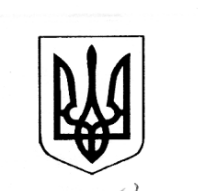 КАЛУСЬКА МІСЬКА РАДАСЛУЖБА У СПРАВАХ ДІТЕЙвул. С.Бандери 18, м. Калуш, Івано-Франківська область, 77300, факс (03472) 6-62-53,e-mail: ssdkmr@ukr.net, код в ЄДРПОУ 26535187 08.05.2023 № 01-26/           на № ________  від  _____________Керуючому справами виконавчого комітету міської радиголові редакційної колегіїОлегу САВЦІЗвіт про роботу служби у справах дітей міської ради за квітень 2023 року Начальник служби		                     			    Леся ДЗУНДЗАПогоджено:Заступник міського головиз питань діяльності виконавчихорганів міської ради					               		Надія ГУШТ. Бідюк, 6 62 53№п/пПроведені заходиВикорис-тано коштівтис. грн. 1.28.04.2023 р. проведено рейд щодо виявлення неповнолітніх у вечірній та нічний час у старій частині міста, парку відпочинку. Порушень не виявлено.02.Протягом квітня 2023 року:  - взято 4 дітей на облік дітей, які опинилися у складних життєвих обставинах;  - знято 1 дитину з обліку дітей, які опинилися у складних життєвих обставинах;  - взято 2 дітей на первинний облік дітей, які залишилися без піклування батьків, дітей-сиріт та дітей, позбавлених  батьківського піклування.03.Проведено обстеження матеріально-побутових умов: 1 сім’ї, де проживають діти, які опинились у складних життєвих обставинах;- 4 сімей, де проживають діти, які перебувають під опікою/піклуванням;-  1 сім’ї, яка виховує усиновлену дитину;- 6 сімей, за зверненнями громадян та листами установ, анонімними зверненнями.04.      Ведуться та укомплектовуються справи дітей-сиріт і дітей, позбавлених батьківського піклування, усиновлених дітей та дітей, які опинилися у складних життєвих обставинах.05.Ведуться та укомплектовуються справи дітей-сиріт і дітей, позбавлених батьківського піклування, усиновлених дітей та дітей, які опинилися у складних життєвих обставинах.06.Відповідальними працівниками служби систематично поновлюється інформація в ЄІАС «Діти».07.Службою вживаються заходи щодо контролю за збереженням та утриманням житла, забезпечення належним житлом дітей-сиріт та дітей, позбавлених батьківського піклування, а також проводяться перевірки стану виконання судових рішень щодо стягнення аліментів на дітей позбавлених батьківського піклування.08.Ведеться робота щодо комплектування та формування архівних справ служби у справах дітей міської ради за 2022 рік. 09.З 25 по 30 квітня підготовка та подача звітності про роботу служби у справах дітей міської ради за квітень 2023 року. 010.Службою взято участь у 7 судових засіданнях цивільного провадження.011.Проведено 11 профілактичних бесід з опікунами, батьками                  та 8 бесід з дітьми.12.     До служби у справах дітей міської ради протягом квітня 2023 року надійшло 93 документи, з них 24 звернення; створено 108 документів; начальником служби видано 14 наказів, підготовлено 3 проєкти рішень на засідання виконкому міської ради та                        1 проєкт рішення Калуської міської ради. 013.05.04.2023 відбулося чергове засідання комісії з питань захисту прав дитини на якому розглянуто 17 питань, з них:- 2 про звільнення від повноважень опікуна;- 1 про встановлення піклування;- 1 про визначення способу участі у вихованні та спілкуванні мами;- 1 про влаштування неповнолітнього в Долинський обласний центр соціальної підтримки дітей і сімей «Теплий дім» Івано-Франківської обласної ради;  - 4 про охорону майнових прав малолітніх та неповнолітніх;- 7 про доцільність позбавлення батьківських прав;- про затвердження індивідуальних планів.014.     07.04.2023 відбулася робоча нарада під головуванням керівника служби у  справах дітей Івано-Франківської ОДА.                         На зустрічі обговорили питання щодо основних завдань служби у справах дітей; роботи ІЄАС «Діти»; проаналізували стан справ по кожному напрямку діяльності служби у справах дітей Калуської міської ради.015.    20-21 квітня 2023  спеціалістом служби у справах дітей міської ради взято участь у тренінгу СІМЕЙНО ОРІЄНТОВАНА СОЦІАЛЬНА РОБОТА, ЗАХИСТ ДИТИНИ ТА МІЖВІДОМЧА ВЗАЄМОДІЯ (проєкт СПІЛЬНО. Соціальні послуги.). Тренінг проведено заступником директора Черкаського міського центру соціальних служб, залученим тренером МБО «Партнерство «Кожній дитині» - Максимець Еліною, яка в ході тренінгу зосередила увагу на підвищення компетентності фахівців соціальної сфери та субʼєктів соціальної роботи щодо впровадження міжвідомчої взаємодії під час виявлення та організаці роботи з вразливими сімʼями та сімʼями, які знаходяться в складних життєвих обставинах.016.    25.04.2023 спеціалістом служби у справах дітей міської ради взято участь у засіданні комісії з розгляду випадків булінгу (цкування) Голинського ліцею Калуської міської ради.0